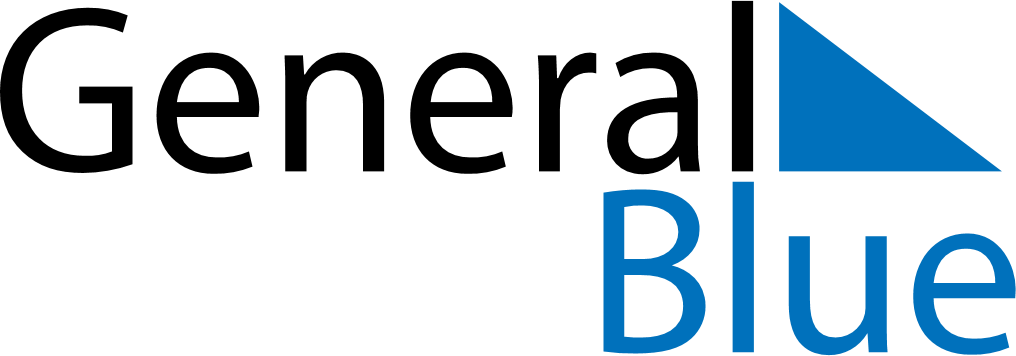 June 2024June 2024June 2024June 2024June 2024June 2024June 2024Phaya Mengrai, Chiang Rai, ThailandPhaya Mengrai, Chiang Rai, ThailandPhaya Mengrai, Chiang Rai, ThailandPhaya Mengrai, Chiang Rai, ThailandPhaya Mengrai, Chiang Rai, ThailandPhaya Mengrai, Chiang Rai, ThailandPhaya Mengrai, Chiang Rai, ThailandSundayMondayMondayTuesdayWednesdayThursdayFridaySaturday1Sunrise: 5:39 AMSunset: 6:54 PMDaylight: 13 hours and 15 minutes.23345678Sunrise: 5:39 AMSunset: 6:55 PMDaylight: 13 hours and 15 minutes.Sunrise: 5:39 AMSunset: 6:55 PMDaylight: 13 hours and 16 minutes.Sunrise: 5:39 AMSunset: 6:55 PMDaylight: 13 hours and 16 minutes.Sunrise: 5:39 AMSunset: 6:55 PMDaylight: 13 hours and 16 minutes.Sunrise: 5:39 AMSunset: 6:56 PMDaylight: 13 hours and 16 minutes.Sunrise: 5:39 AMSunset: 6:56 PMDaylight: 13 hours and 17 minutes.Sunrise: 5:39 AMSunset: 6:57 PMDaylight: 13 hours and 17 minutes.Sunrise: 5:39 AMSunset: 6:57 PMDaylight: 13 hours and 17 minutes.910101112131415Sunrise: 5:39 AMSunset: 6:57 PMDaylight: 13 hours and 18 minutes.Sunrise: 5:39 AMSunset: 6:58 PMDaylight: 13 hours and 18 minutes.Sunrise: 5:39 AMSunset: 6:58 PMDaylight: 13 hours and 18 minutes.Sunrise: 5:39 AMSunset: 6:58 PMDaylight: 13 hours and 18 minutes.Sunrise: 5:39 AMSunset: 6:58 PMDaylight: 13 hours and 18 minutes.Sunrise: 5:39 AMSunset: 6:59 PMDaylight: 13 hours and 19 minutes.Sunrise: 5:40 AMSunset: 6:59 PMDaylight: 13 hours and 19 minutes.Sunrise: 5:40 AMSunset: 6:59 PMDaylight: 13 hours and 19 minutes.1617171819202122Sunrise: 5:40 AMSunset: 6:59 PMDaylight: 13 hours and 19 minutes.Sunrise: 5:40 AMSunset: 7:00 PMDaylight: 13 hours and 19 minutes.Sunrise: 5:40 AMSunset: 7:00 PMDaylight: 13 hours and 19 minutes.Sunrise: 5:40 AMSunset: 7:00 PMDaylight: 13 hours and 19 minutes.Sunrise: 5:40 AMSunset: 7:00 PMDaylight: 13 hours and 19 minutes.Sunrise: 5:41 AMSunset: 7:00 PMDaylight: 13 hours and 19 minutes.Sunrise: 5:41 AMSunset: 7:01 PMDaylight: 13 hours and 19 minutes.Sunrise: 5:41 AMSunset: 7:01 PMDaylight: 13 hours and 19 minutes.2324242526272829Sunrise: 5:41 AMSunset: 7:01 PMDaylight: 13 hours and 19 minutes.Sunrise: 5:41 AMSunset: 7:01 PMDaylight: 13 hours and 19 minutes.Sunrise: 5:41 AMSunset: 7:01 PMDaylight: 13 hours and 19 minutes.Sunrise: 5:42 AMSunset: 7:01 PMDaylight: 13 hours and 19 minutes.Sunrise: 5:42 AMSunset: 7:02 PMDaylight: 13 hours and 19 minutes.Sunrise: 5:42 AMSunset: 7:02 PMDaylight: 13 hours and 19 minutes.Sunrise: 5:43 AMSunset: 7:02 PMDaylight: 13 hours and 19 minutes.Sunrise: 5:43 AMSunset: 7:02 PMDaylight: 13 hours and 19 minutes.30Sunrise: 5:43 AMSunset: 7:02 PMDaylight: 13 hours and 18 minutes.